Bottom of Form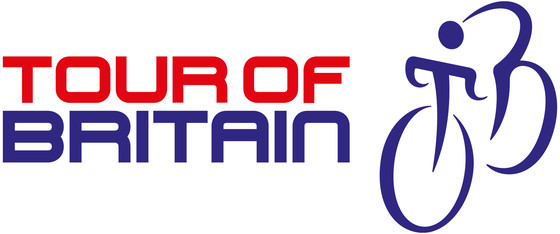 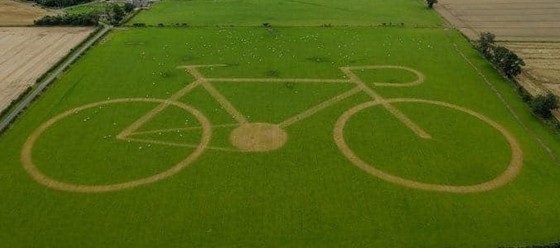 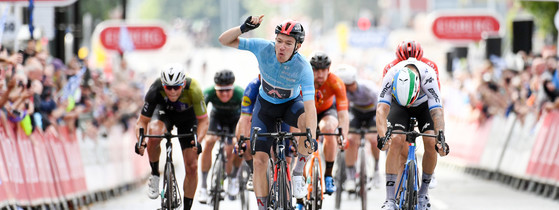 